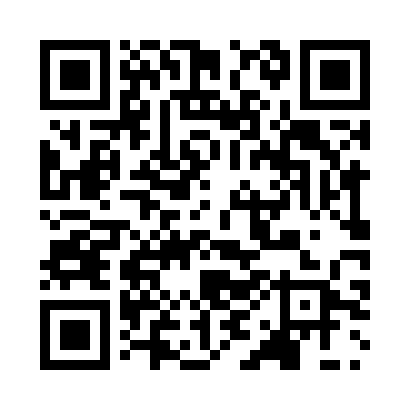 Prayer times for Fter, BelgiumMon 1 Apr 2024 - Tue 30 Apr 2024High Latitude Method: Angle Based RulePrayer Calculation Method: Muslim World LeagueAsar Calculation Method: ShafiPrayer times provided by https://www.salahtimes.comDateDayFajrSunriseDhuhrAsrMaghribIsha1Mon5:227:171:455:188:1410:022Tue5:197:141:445:198:1510:043Wed5:167:121:445:208:1710:064Thu5:147:101:445:218:1810:085Fri5:117:081:435:228:2010:106Sat5:087:061:435:228:2210:127Sun5:057:041:435:238:2310:148Mon5:037:011:435:248:2510:169Tue5:006:591:425:258:2610:1810Wed4:576:571:425:258:2810:2111Thu4:546:551:425:268:3010:2312Fri4:516:531:425:278:3110:2513Sat4:486:511:415:288:3310:2714Sun4:466:491:415:288:3410:3015Mon4:436:471:415:298:3610:3216Tue4:406:451:415:308:3710:3417Wed4:376:431:405:318:3910:3718Thu4:346:411:405:318:4110:3919Fri4:316:391:405:328:4210:4120Sat4:286:371:405:338:4410:4421Sun4:256:351:405:338:4510:4622Mon4:226:331:395:348:4710:4923Tue4:196:311:395:358:4910:5124Wed4:166:291:395:358:5010:5425Thu4:136:271:395:368:5210:5626Fri4:106:251:395:378:5310:5927Sat4:076:231:395:378:5511:0228Sun4:046:211:385:388:5611:0429Mon4:016:191:385:398:5811:0730Tue3:586:181:385:398:5911:10